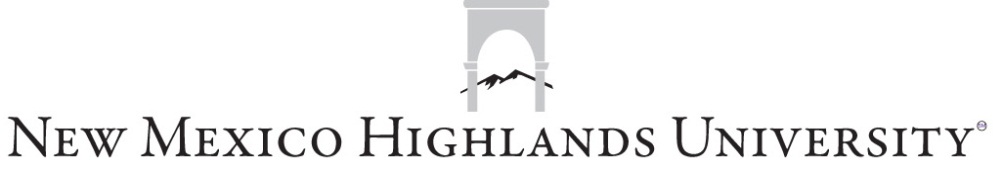 SCHOOL OF SOCIAL WORKFIELD PRACTICUM MID-TERM EVALUATIONPlease Check One:Student: ________________________________________________________________________________Agency: ________________________________________________________________________________Agency Instructor(s):______________________________________________________________________Field Consultant: _________________________________________________________________________Please check and complete all that apply.___ Student has received agency orientation and work space has been assigned. ___Student has completed ________________hours to date.___ Student is actively engaged in weekly supervision.___Learning contract has been completed and submitted to the field education office.__________________________________________________________________________________________________INSTRUCTIONS FOR COMPLETING THE MID-TERM EVALUATON__________________________________________________________________________________________________Please evaluate student’s performance at mid-term by indicating Progress, No Progress, or No Opportunity.  Please reference the student’s learning contract specifically the practice activities in order to determine the rating.   *If there is a Competency Area(s) in which the student has not met minimum performance expectations or if there is no opportunity to address a competency area, a plan of action must be noted below.________________________________________________________________________________________________________________________________________________________________________________________________________________________________________________________________________________________________________________________________________________________________________________________________________Provide an Overall Rating of Progress (PR) or No Progress (NP) for the student’s performance, as indicated by the rating that is most frequent of the ten (10) competencies. All parties are required to sign the evaluation to indicate that they have discussed the evaluation, even if the student does not agree with the evaluation.  The original mid-term evaluation must submitted with all required signatures.  Student and agency instructor must keep a copy of the evaluation. AGENCY INSTRUCTOR(S) SECTIONRECOMMEND: ____ PROGRESS _____ NO PROGRESS (FOR MID-TERM)Comments: ________________________________________________________________________________________________________________________________________________________________________________Agency Instructor Signature: ____________________________________________________   Date: ___________Co-Agency Instructor Signature (if applicable):______________________________________    Date: ___________FIELD CONSULTANT SECTIONRECOMMEND: ____ PROGRESS _____ NO PROGRESS (FOR MID-TERM)Comments: __________________________________________________________________________________________________________________________________________________________________________________Field Consultant Signature:______________________________________________________  Date:_____________STUDENT SECTION(I) _____agree ______ disagree with the evaluation. State reasons below.Comments _______________________________________________________________________________________________________________________________________________________________________________________Student Signature: _______________________________________________________________ Date:_____________Online Document Link 2450, 2458, 2465, 2462, 2468 Rev 11/1/12BSWMSW 1st YearMSW 2nd Year/Advanced Standing___432 _____________Semester___434 _____________ Semester___432/434 Summer Block____532 _____________Semester____534 _____________ Semester____532/534 Summer Block____632 ____________ Semester____634 ____________ Semester____632/634 Summer BlockPERFORMANCE RATING SCALE BASED ON THE (10) COMPETENCIESPERFORMANCE RATING SCALE BASED ON THE (10) COMPETENCIESPROGRESSSTUDENT MET PERFORMANCE EXPECTATION AND/OR IS EXHIBITING PROGRESSION TO MEET EXPECTATIONNO PROGRESSSTUDENT DID NOT MEET PERFORMANCE EXPECTATIONSNO OPPORTUNITYTHERE WAS NOT AN OPPORTUNITY TO MEET EXPECTATIONCOMPETENCY AREAS  1 - 10PROGRESSNO PROGRESSNO OPPORTUNITYIdentify as a professional social worker and conduct oneself accordingly.             Apply social work ethical principles to guide professional practice.Apply critical thinking to inform and communicate professional judgments.Engage diversity and difference in practice.Advance human rights and social and economic justice.Engage in research-informed practice and practice-informed research.Apply knowledge of human behavior and the social environment.Engage in policy practice to advance social and economic well-being and to deliver effective social work services.Respond to contexts that shape practice.Engage, assess, intervene, and evaluate with individuals, families, groups, organizations, and communities.